Sun Maris Park 4*Лето 2012 годаЦены от: *Цена указана за 2-х человек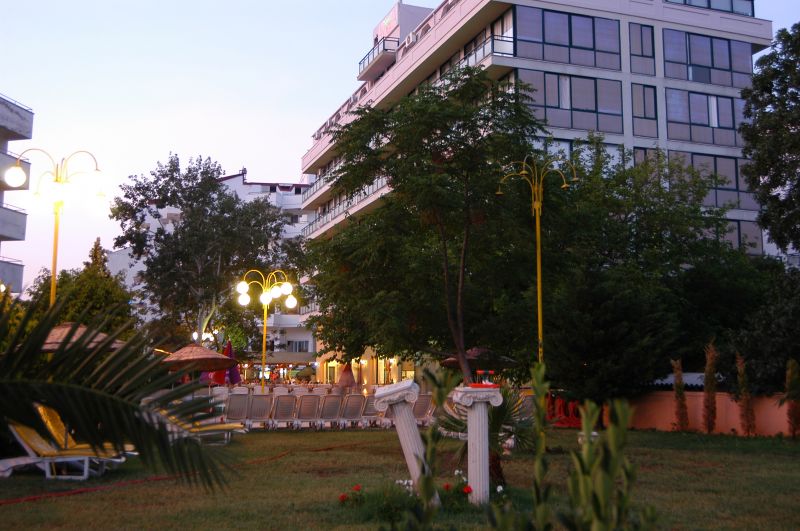 Контактная информацияТип гостиницы: ГостиницаРасположение: 2-я линия, Пляжный  Транспортная доступность:
Близость к аэропорту - Далеко (> 40 км)Об отеле:Отель Sun Maris Park (ex Ayderia) выгодно отличается от других отелей своим дизайном (внутренним) и уровнем подготовки персонала. Отель построен в 1998 году в красивом тропическом саду, его общая площадь 2000 м², последняя реставрация сделана в 2005 году.Месторасположение:Отель расположен в 2 км от центра Мармарис. Международный аэропорт Даламан находится в 80 км от отеля.Количество номеров:95 номеров.Типы номеров:85 стандартных номеров, 1 номер для людей с физическими недостатками, 9 номеров Suites.Описание номеров:Просторные и комфортные номера, оборудованы необходимой техникой и укомплектованы современной удобной мебелью.- балкон с видом на море или сад;- ТВ со спутниковыми каналами;- мини-бар с холодильником;- кондиционер;- сейф;- телефон;- ванная комната с ванной, феном и туалетными принадлежностями.Инфраструктура отеля:- ТВ-комната;- игровая комната;- сад;- лифт; 
- конференц-зал на 150 персон.Типы питания:- все включено.Бесплатный сервис:- круглосуточное обслуживание;- зонтики и шезлонги возле бассейна и на пляже;- комнаты и оборудование для людей с физическими недостатками.Платный сервис:- прокат автомобилей;- сейф у администратора;- комната для хранения багажа;- обслуживание номеров;- пункт обмена валюты;- магазины в отеле;- организация встреч и банкетов;- химчистка;- прачечная;- парикмахерская;- почтовые услуги;- доступ в Интернет;- вызов доктора.Развлечения и спорт:- сауна;- турецкая баня;- фитнес-центр;- открытый бассейн;- спортзал;- массаж;- водные виды спорта;- футбольное поле;- бильярд;- дартс;- настольный теннис.Для детей:- няня;- детская кроватка;- детское меню в ресторане;- детская площадка;- детский бассейн.Рестораны, бары:- просторный и уютный открытый ресторан на 200 мест, в меню – шведский стол и континентальная кухня;- элегантный крытый ресторан на 100 мест с отменной национальной кухней и напитками местного производства;- стильный бар в холле отеля с расслабляющей атмосферой и удобной мягкой мебелью, предлагает большой выбор различных напитков, коктейлей и легких закусок;- бар у бассейна с широким ассортиментом фруктовых салатов и десертов.Пляж:Собственный песчаный пляж в 70 м от отеля.Количество ночейТип питанияСтоимость, руб.7 ночей/8днейВсе включено3307610 ночей/11днейВсе включено4054914 ночей/15днейВсе включено46872Сайт:http://www.hotelayderia.com/